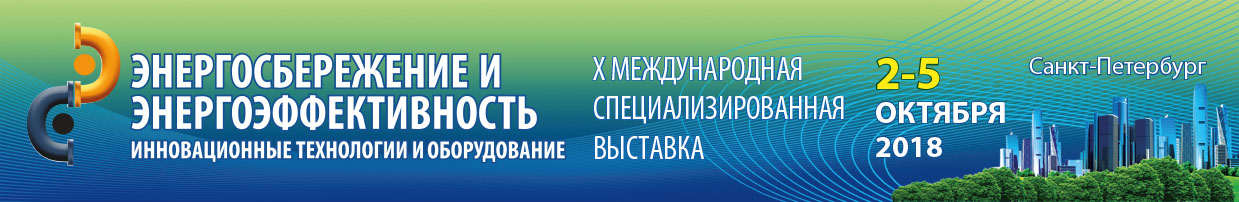 Заявка на аккредитацию журналистовРедакция  ______________________________________ планирует осветить выставку «ЭНЕРГОСБЕРЕЖЕНИЕ И ЭНЕРГОЭФФЕКТИВНОСТЬ. ИННОВАЦИОННЫЕ ТЕХНОЛОГИИ ОБОРУДОВАНИЕ». В связи с этим просим аккредитовать для работы на выставке с 2 по 5 октября 2018 г. следующих сотрудников:Информация о СМИВид СМИ: __________________________________________________________________Специализация: ____________________________________________________________Название программы (для радио и ТВ): _______________________________________Адрес:_____________________________________________________________________Телефон:__________________________________________________________________Сайт:_____________________________________________________________________Предположительная дата публикации:_______________________________________Необходимо ли содействие в организации интервью с директором выставки, участниками или почетными гостями (с кем, когда): ___________________________________________________________________________ФИО Главного редактора / Руководителя программы:__________________________________________________Для получения аккредитации заявку необходимо отправить по e-mail: adv@farexpo.ruФ.И.О.ДолжностьE-mail1. 23